МУНИЦИПАЛЬНОЕ ОБРАЗОВАНИЕ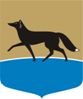 ГОРОДСКОЙ ОКРУГ ГОРОД СУРГУТДУМА ГОРОДА СУРГУТАРЕШЕНИЕПринято на заседании Думы 15 февраля 2018 года№ 232-VI ДГО внесении изменений в решение Думы города от 07.10.2009 
№ 604-IV ДГ «О Положении о порядке управления 
и распоряжения имуществом, находящимся в муниципальной собственности»В целях совершенствования порядка распоряжения имуществом, находящимся в муниципальной собственности, в соответствии со статьёй 35 Федерального закона от 06.10.2003 № 131-ФЗ «Об общих принципах организации местного самоуправления в Российской Федерации», статьёй 31 Устава муниципального образования городской округ город Сургут Ханты-Мансийского автономного округа – Югры Дума города РЕШИЛА:1. Внести в решение Думы города от 07.10.2009 № 604-IV ДГ «О Положении о порядке управления и распоряжения имуществом, находящимся в муниципальной собственности» (в редакции от 27.09.2017 № 143-VI ДГ) изменения согласно приложению к настоящему решению.2. Администрации города привести свои муниципальные правовые акты в соответствие с настоящим решением в срок до 30.06.2018.3. Контроль за выполнением настоящего решения возложить 
на Председателя Думы города, председателя постоянного комитета Думы города по бюджету, налогам, финансам и имуществу Красноярову Н.А.Приложениек решению Думы городаот 21.02.2018 № 232-VI ДГИзменения в решение Думы города от 07.10.2009 № 604-IV ДГ «О Положении о порядке управления и распоряжения имуществом, находящимся в муниципальной собственности»1. Часть 3 статьи 11 приложения к решению признать утратившей силу.2. Часть 15 статьи 14 приложения к решению изложить в следующей редакции:«Порядок и условия предоставления муниципального имущества в целях оказания имущественной поддержки субъектам малого и среднего предпринимательства, а также организациям, образующим инфраструктуру поддержки субъектов малого и среднего предпринимательства, в аренду определяется действующим федеральным законодательством 
и муниципальными правовыми актами.Размер арендной платы определяется Методикой расчёта арендной платы, утверждённой Думой города».3. Часть 16 статьи 14 приложения к решению признать утратившей силу.4. Приложение к решению дополнить статьёй 15.1 следующего содержания:«Статья 15.1.	Порядок проведения текущего ремонта, капитального ремонта, реконструкции муниципального имущества, переданного в аренду1. Проведение текущего и капитального ремонта арендуемого имущества осуществляется силами и за счёт средств арендатора.2. В целях создания условий для улучшения эксплуатационных показателей муниципального имущества (в том числе части помещений, отдельно стоящих зданий, пристроенных, встроенно-пристроенных помещений) арендатор вправе провести капитальный ремонт и (или) реконструкцию муниципального имущества с возможностью последующего уменьшения арендной платы по договорам аренды в порядке, определённом Методикой расчёта арендной платы, утверждённой Думой города».5. Часть 1 статьи 16 приложения к решению изложить 
в следующей редакции:«1. Имущество, входящее в состав муниципальной казны, может быть передано в безвозмездное пользование органам местного самоуправления, государственным органам, государственным учреждениям, муниципальным учреждениям, финансируемым из местного бюджета. Иным юридическим и физическим лицам муниципальное имущество может передаваться в безвозмездное временное пользование в целях:1) организации торговли во время проведения выборов 
в различные уровни власти;2) содержания и эксплуатации объектов благоустройства, в том числе газонов, проездов, тротуаров, малых архитектурных форм, расположенных 
в жилых микрорайонах города;3) поддержки социально ориентированных некоммерческих организаций в случаях и в порядке, предусмотренном федеральным законодательством и муниципальными правовыми актами;4) поддержки субъектов малого и среднего предпринимательства 
в соответствии с муниципальной программой и в порядке, предусмотренном федеральным законодательством, реализующих социально-значимые виды деятельности: реализация основных общеобразовательных программ дошкольного образования, в том числе для обучающихся с ограниченными возможностями здоровья, инвалидов;реализация дополнительных общеобразовательных программ, дополнительных общеразвивающих программ;5) поддержки организаций, образующих инфраструктуру поддержки субъектов малого и среднего предпринимательства в соответствии 
с муниципальной программой и в порядке, предусмотренном федеральным законодательством.Муниципальное имущество может быть передано 
в безвозмездное пользование в иных случаях, обязанность предоставления которых установлена законодательством Российской Федерации».6. Во втором абзаце части 13 статьи 16 приложения к решению слова «частью 3 статьи 11 настоящего Положения» заменить словами «частью 1 настоящей статьи».Председатель Думы города_______________ Н.А. Красноярова«20» февраля 2018 г.Глава города______________ В.Н. Шувалов«21» февраля 2018 г.